L’anno 2015 il giorno 11 marzo alle ore 14.00 e seguenti presso l’ufficio del Segretario Comunale sono presenti:Segretario comunale;Responsabile Tributi;Vice Comandante P.M.;Responsabile UTC ll.pp.Il Vice Sindaco chiede interventi più scadenzati sul controllo dei rifiuti abbandonati e l’emissione di sanzioni correlate.Il Vice Comandante si impegna ad effettuare i controlli con cadenza di due volte a settimana. Il geom Astuto dovrà procedere a coordinare gli operatori e segnalare al Comando dei VVUU le eventuali necessità di intervento. Si concorda, inoltre, di accelerare la messa in opera del servizio di sorveglianza.Il Vice Sindaco, chiede nelle more della procedura di espletamento della gara per l’affidamento del servizio igienico ambientale, giusta approvazione del piano ARO da parte della Regione, di chiedere alla ditta affidataria maggiori prestazioni con particolare riguardo allo spazzamento e allo scerba mento.Sul servizio vigilanza il geom. Astuto chiede che sia coinvolto l’ufficio urbanistica con particolare riguardo allo smaltimento del materiale di risulta, giuste concessioni edilizie. Conclusa la discussione alle 17 il gruppo di coordinamento è convocato a data da definirsi.LCSCOMUNE DI TRECASTAGNI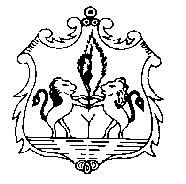 Provincia di CataniaPiazza Marconi – 95039 Trecastagniwww.comune.trecastagni.ct.ittel. +39 095.7020011 -  fax +39 095/7020004